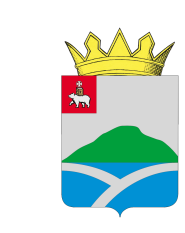 ДУМАУИНСКОГО  МУНИЦИПАЛЬНОГО ОКРУГА ПЕРМСКОГО КРАЯРЕШЕНИЕ	В соответствие с пунктом 1 части 10 статьи 35, статьей 44 Федерального закона от 06.10.2003 № 131-ФЗ «Об общих принципах организации местного самоуправления в Российской Федерации, Законом Пермского края от 10.05.2021 № 767-ПК «О гарантиях осуществления полномочий депутата, члена выборного органа местного самоуправления, выборного должностного лица местного самоуправления в Пермском крае»,  Законом  Пермского края от 04.05.2008 №  228-ПК «О муниципальной службе в Пермском крае», пунктом 1 части 7 статьи 22, статьей 33  Устава Уинского муниципального округа Пермского края, решением Думы Уинского муниципального округа от 05.11.2019 № 19 «Об утверждении Положения о публичных слушаниях в Уинском муниципальном округе Пермского края», в целях приведения в соответствие действующему законодательству, Дума Уинского муниципального округа Пермского края РЕШАЕТ:1. Одобрить проект решения Думы Уинского муниципального округа Пермского края «О внесении изменений и дополнений в Устав Уинского муниципального округа Пермского края» согласно приложению.2. Провести публичные слушания по проекту решения Думы Уинского муниципального округа «О внесении изменений и дополнений в Устав Уинского муниципального округа Пермского края» 14 октября 2022 года в 16-00 ч. по адресу: с. Уинское, ул. Октябрьская, 1, администрация Уинского муниципального округа. 3.Утвердить следующий состав Организационного комитета,  уполномоченного на проведение публичных слушаний: Быкариз М.И – председатель Думы Уинского муниципального округа, председатель Организационного комитета;Уразбаева М.В.– управляющий делами Думы  Уинского муниципального округа, секретарь Организационного комитета;Гладких Н. А.– заместитель председателя Думы Уинского муниципального округа, член Организационного комитета;Пыхтеева А.П.- начальник юридического отдела администрации округа, член Организационного комитета; Курбатова Г.В – руководитель аппарата администрации Уинского муниципального округа, член Организационного комитета;4. Жители, проживающие на территории Уинского муниципального округа, обладающие избирательным правом, направляют в письменной форме свои предложения и замечания по проекту внесения изменений в Устав Уинского муниципального округа Пермского края в администрацию Уинского муниципального округа по адресу: с. Уинское, ул. Октябрьская, 1.Срок подачи предложений и замечаний по 13 октября 2022 года до 17:00 по местному времени.5. Контроль за исполнением решения возложить на постоянную комиссию по вопросам местного самоуправления Думы Уинского муниципального округа.6. Настоящее решение вступает в силу со дня официального опубликования в печатном средстве массовой информации газете «Родник-1».проектДУМАУИНСКОГО  МУНИЦИПАЛЬНОГО ОКРУГА ПЕРМСКОГО КРАЯРЕШЕНИЕВ соответствие с пунктом 1 части 10 статьи 35, статьей 44 Федерального закона от 06.10.2003 № 131-ФЗ «Об общих принципах организации местного самоуправления в Российской Федерации, Законом Пермского края от 10.05.2021 № 767-ПК «О гарантиях осуществления полномочий депутата, члена выборного органа местного самоуправления, выборного должностного лица местного самоуправления в Пермском крае»,  Законом  Пермского края от 04.05.2008 №  228-ПК «О муниципальной службе в Пермском крае», пунктом 1 части 7 статьи 22, статьей 33  Устава Уинского муниципального округа Пермского края, в целях приведения в соответствие действующему законодательству, Дума Уинского муниципального округа Пермского края РЕШАЕТ:1. Внести в Устав Уинского муниципального округа Пермского края, следующие изменения и дополнения:1.1.  в части 1 статьи 4 «Вопросы местного значения»:а)  в пункте 38  слова «, проведение открытого аукциона на право заключить договор о создании искусственного земельного участка» исключить;б) дополнить пунктами 42, 43 следующего содержания:«42) принятие решений о создании, об упразднении лесничеств, создаваемых в их составе участковых лесничеств, расположенных на землях населенных пунктов муниципального округа, установлении и изменении их границ, а также осуществление разработки и утверждения лесохозяйственных регламентов лесничеств, расположенных на землях населенных пунктов;43) осуществление мероприятий по лесоустройству в отношении лесов, расположенных на землях населенных пунктов муниципального округа.».1.2. часть 2 статьи 7 «Муниципальный контроль»  изложить в следующей редакции:«2. Организация и осуществление видов муниципального контроля регулируются Федеральным законом от 31 июля 2020 года № 248-ФЗ «О государственном контроле (надзоре) и муниципальном контроле в Российской Федерации». В соответствии с частью 9 статьи 1 Федерального закона № 248-ФЗ муниципальный контроль подлежит осуществлению при наличии в границах муниципального округа объектов соответствующего вида контроля.»;1.3. пункт 9 части 8 статьи 22 «Дума Уинского муниципального округа» изложить в следующей редакции: «9) установление в соответствии с законодательством денежного содержания выборных должностных лиц органов местного самоуправления, осуществляющих свои полномочия на постоянной основе. Установление в соответствии с действующим законодательством размеров и условий оплаты труда выборных должностных лиц органов местного самоуправления, осуществляющих свои полномочия на постоянной основе.Установление в соответствии с законодательством должностных окладов муниципальных служащих, а также размеров и условий ежемесячных и иных дополнительных выплат и порядка их осуществления;».2. Изменения в Устав Уинского муниципального округа Пермского края направить на государственную регистрацию в установленном законом порядке.3. Настоящее решение вступает в силу со дня его официального опубликования в печатном средстве массовой информации газете «Родник-1» после государственной регистрации.4. Контроль над исполнением решения возложить на комиссию по вопросам местного самоуправления Думы Уинского муниципального округа.29.09.2022№356О проекте решения Думы Уинского муниципального округа Пермского края «О внесении изменений и дополнений в Устав Уинского муниципального округа Пермского края»Принято Думой Уинского муниципального округа 29 сентября 2022 годаПредседатель Думы Уинскогомуниципального округаПермского краяГлава муниципального округа - глава администрации Уинского муниципального округа Пермского краяМ.И. БыкаризА.Н. ЗелёнкинПриложение к решению Думы Уинского муниципального округа Пермского краяот 29.09.2022 № 356___.___.2022№О внесении изменений и дополнений в Устав Уинского муниципального округа Пермского краяПринято Думой Уинского муниципального округа «___»_______________2022 годаПредседатель Думы Уинскогомуниципального округаПермского краяГлава муниципального округа - глава администрации Уинского муниципального округа Пермского краяМ.И. БыкаризА.Н. Зелёнкин